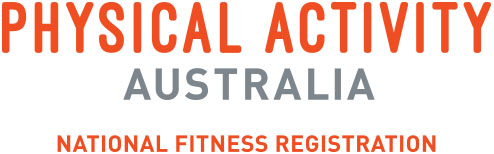 StudentMembership RegistrationPERSONAL DETAILS First Name: 		Surname: 	Street Address: 	Suburb: 	 State: 		Postcode: 	Phone (M): 		 (H):		(B): 	Email: 	DOB: 	    /	    /		Male FemaleCOURSE DETAILS RTO Name: 	RTO Suburb:  		State: 	Qualification completing: 	 Certificate III in Fitness	 Certificate IV in Fitness	 Diploma of Fitness	 Sport Development	 Exercise Science Degree	Method of delivery:	 Face to face (full time)	 Face to face (part time)	 Online		 Blended	 CorrespondenceDate you started course: 	/	/		Date you expect to finish course: 	/	/	Date you expect to start working in fitness: 	/	/	Signature: 		Date: 	/	/		 Please email this form to register@physicalactivityaustralia.org.au or mail it to the address below. 